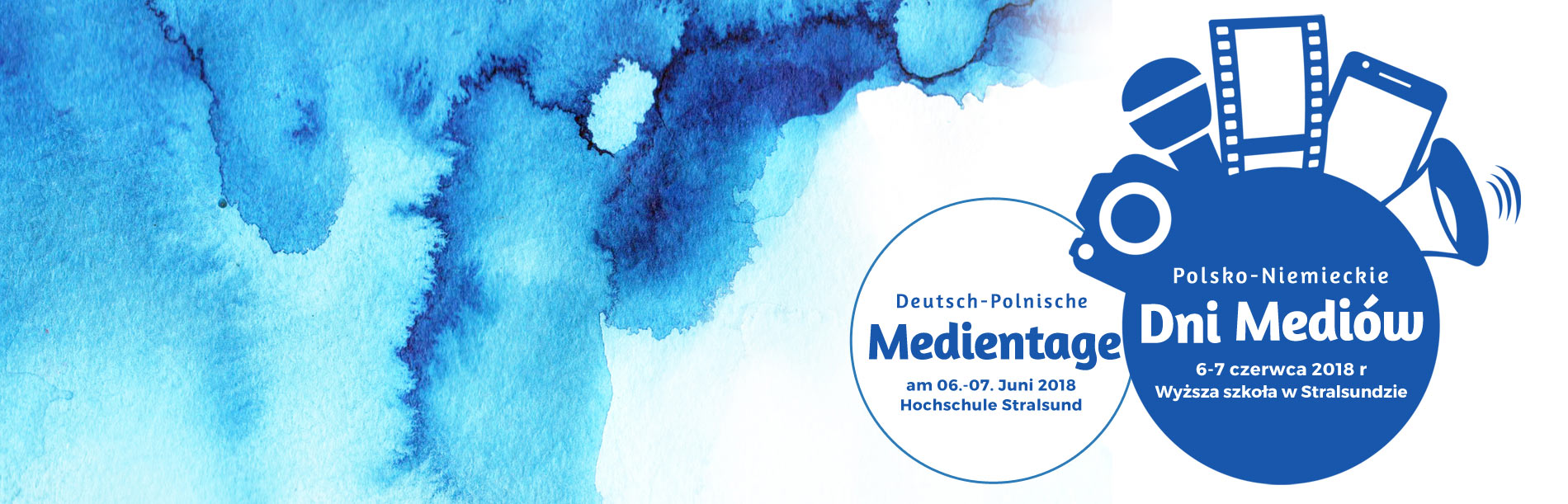 Potwierdzam udział w następujących wydarzeniach XI Polsko-Niemieckich Dni Mediów:6 czerwca 2018 (środa)7 czerwca 2018 (czwartek)* O udziale w warsztatach decyduje kolejność zgłoszeń. Uwagi: Prosimy o przesłanie formularza na adres weronika.sochacka@fwpn.org.pl albo faksem na 0048 22 338 62 01.Imię i nazwisko: E-mail: Stanowisko i medium: Telefon: 12:30-14:15Otwarcie konferencji oraz debata z udziałem publiczności: Czy trzeba wymyślić Europę na nowo? 14:30-16:00Mogą Państwo wziąć udział w jednym warsztacie. Proszę uszeregować warsztaty w kolejności od najciekawszego:1=pierwszy wybór 3=ostatni wybórEtyka dziennikarska. Czy wszystko zależy od pieniędzy?Współpraca regionalnaMoney, Money, Money – jak zarabia się na dziennikarstwie w Niemczech i w Polsce?16:00-17:00Rozmowy z nominowanymi do XXI Polsko-Niemieckiej Nagrody Dziennikarskiej im. Tadeusza Mazowieckiego 201818:30-20:30Gala Polsko-Niemieckiej Nagrody Dziennikarskiej im. Tadeusza Mazowieckiego 2018 w Katharinenkloster Remter10:00-11:30Mogą Państwo wziąć udział w jednym warsztacie. Proszę uszeregować warsztaty w kolejności od najciekawszego:1=pierwszy wybór 3=ostatni wybórSocial Media – czy i w jakim zakresie media społ. mogą zastąpić media tradycyjne, szczególnie w zakresie dziennikarstwa lokalnego.Sto lat państwa polskiego. Percepcja w NiemczechSmartfon jako newsroom. Dziennikarstwo online to teraźniejszość. Innowacyjne podejście w wykorzystywaniu nowoczesnych technologii w pracy dziennikarskiej11:45-13:15Debata: Medialna rewolucja – walka o umysły i serca odbiorców? Zakończenie Dni Mediów.od 14:30Program towarzyszący (prosimy o wybór jednej opcji):Oprowadzanie po mieście: najpiękniejsze zabytki miasta kultury UNESCOZwiedzanie żaglowca szkolnego Gorch Fock 1 w porcie